Roles in ConstructionActivity SheetEstimatorName: Sunil Gavish, Estimator  What do you do? I work in the pre-construction team to prepare tender submissions. I focus on the cost side of the submission and make sure that we produce a competitive tender.We are a safe pair of hands with a difference.We blend sound delivery methods with a fast-paced, ideas-driven culture that pushes us to constantly improve. The Challenge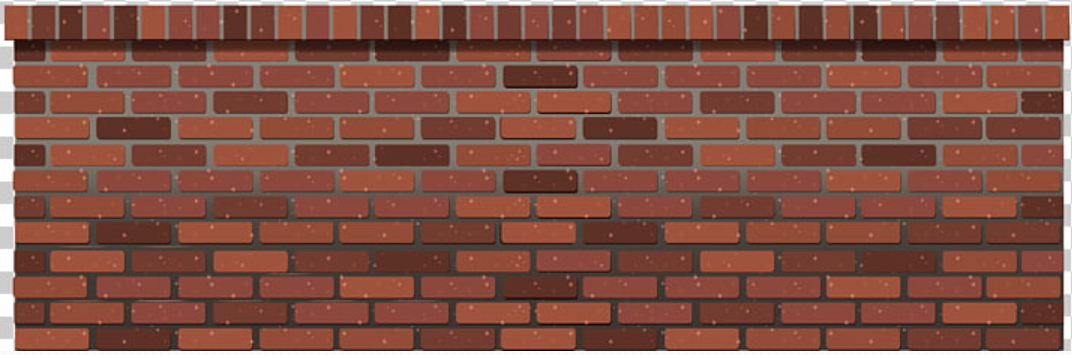 